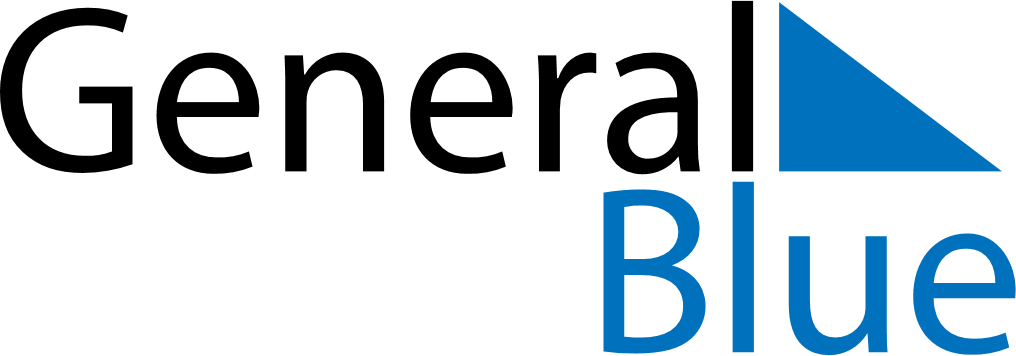 May 2021May 2021May 2021May 2021ZimbabweZimbabweZimbabweSundayMondayTuesdayWednesdayThursdayFridayFridaySaturday1Labour Day23456778910111213141415Mother’s Day16171819202121222324252627282829Africa Day3031